Power Points Spent: Abilities ()+ Saves () + Att () + Def () + Skills () + Feats () + Powers = Total ( )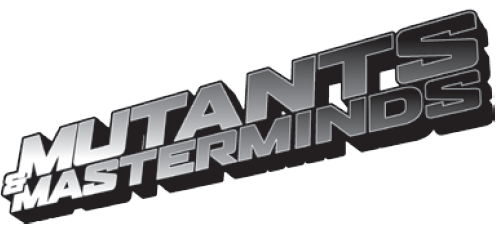 Character NameCharacter NameCharacter NameCharacter NameCharacter NameCharacter NameCharacter NameCharacter NameGroup AffiliationGroup AffiliationGroup AffiliationGroup AffiliationSecret ID     Public IDSecret ID     Public IDSecret ID     Public IDSecret ID     Public IDAlternate IdentityAlternate IdentityAlternate IdentityAlternate IdentityAlternate IdentityAlternate IdentityAlternate IdentityAlternate Identity(circle one)(circle one)(circle one)(circle one)Flashpoint #1Flashpoint #1Flashpoint #1Flashpoint #1Base of OperationsBase of OperationsBase of OperationsBase of OperationsBase of OperationsBase of OperationsBase of OperationsBase of OperationsFirst AppearanceFirst AppearanceFirst AppearanceFirst AppearancePower lvlPower lvlPower lvlPower Pt TotalPower Pt TotalPower Pt TotalPower Pt TotalPower Pt TotalSizeSizeHeightHeightGenderGenderAgeAgeAgeWeightWeightWeightEyesEyesHairHairAbilitiesAbilitiesMODMODMODMODMODTotal Score =Total Score =Total Score =Base Score +Base Score +Base Score +Base Score +Enhanced ScoreEnhanced ScorePowers/DevicesPowers/DevicesPowers/DevicesPowers/DevicesPowers/DevicesPowers/DevicesPowers/DevicesPowers/DevicesPowers/DevicesPowers/DevicesPowers/DevicesPowers/DevicesAbilitiesAbilitiesMODMODMODMODMODTotal Score =Total Score =Total Score =Base Score +Base Score +Base Score +Base Score +Enhanced ScoreEnhanced ScoreNameNameNameNameRankRankRankActionActionRangeRangeDurationSTRSTRDEXDEXCONCONINTINTNameNameNameNameRankRankRankActionActionRangeRangeDurationWISWISCHACHASaving ThrowsSaving ThrowsTOTAL =TOTAL =TOTAL =TOTAL =TOTAL =Base Mod +Base Mod +Base Mod +Ability Mod +Ability Mod +Ability Mod +Ability Mod +Misc. ModMisc. ModSaving ThrowsSaving ThrowsTOTAL =TOTAL =TOTAL =TOTAL =TOTAL =Base Mod +Base Mod +Base Mod +Ability Mod +Ability Mod +Ability Mod +Ability Mod +Misc. ModMisc. ModNameNameNameNameRankRankRankActionActionRangeRangeDurationToughnessToughnessFortitudeFortitudeReflexReflexWillWillNameNameNameNameRankRankRankActionActionRangeRangeDurationCombatCombatTotal=Total=Total=Def BonusDef BonusDef Bonus+Misc. Mod+Misc. Mod+Misc. Mod+Size Mod+Size Mod+Size Mod+Size ModFlat FootedDefenseDefenseInitiativeTotalTotalTotalTotalTotalDEX Mod+DEX Mod+DEX Mod+Power Mod+Power Mod+Power Mod+Power Mod+Feat ModFeat ModFeat ModNameNameNameNameRankRankRankActionActionRangeRangeDurationInitiativeTotalTotalTotalTotalTotalDEX Mod+DEX Mod+DEX Mod+Power Mod+Power Mod+Power Mod+Power Mod+Feat ModFeat ModFeat ModInitiativeAtt BonusAtt BonusAtt BonusAtt BonusRanged Att BonusRanged Att BonusRanged Att BonusRanged Att BonusRanged Att BonusRanged Att BonusRanged Att BonusMelee Attack BonusMelee Attack BonusMelee Attack BonusMelee Attack BonusMelee Attack BonusNameNameNameNameRankRankRankActionActionRangeRangeDurationDamage ConditionsDamage ConditionsDamage ConditionsDamage ConditionsDamage ConditionsDamage ConditionsDamage ConditionsDamage ConditionsDamage ConditionsDamage ConditionsDamage ConditionsDamage ConditionsDamage ConditionsDamage ConditionsDamage ConditionsDamage ConditionsBruisedBruisedBruisedStaggeredStaggeredStaggeredStaggeredStaggeredStaggeredStaggeredStaggeredUnconsciousUnconsciousUnconsciousUnconsciousUnconsciousNameNameNameNameRankRankRankActionActionRangeRangeDurationInjuredInjuredInjuredDisabledDisabledDisabledDisabledDisabledDisabledDisabledDisabledDyingDyingDyingDyingDyingFatigue ConditionsFatigue ConditionsFatigue ConditionsFatigue ConditionsFatigue ConditionsFatigue ConditionsFatigue ConditionsFatigue ConditionsFatigue ConditionsFatigue ConditionsFatigue ConditionsFatigue ConditionsFatigue ConditionsFatigue ConditionsFatigue ConditionsFatigue ConditionsFatiguedFatiguedFatiguedExhaustedExhaustedExhaustedExhaustedExhaustedExhaustedExhaustedExhaustedExhaustedUnconsciousUnconsciousUnconsciousUnconsciousNameNameNameNameRankRankRankActionActionRangeRangeDurationNotes:Notes:Notes:Notes:Notes:Notes:Notes:Notes:Notes:Notes:Notes:Notes:Notes:Notes:Notes:Notes:FeatsFeatsFeatsFeatsFeatsFeatsFeatsFeatsFeatsFeatsFeatsFeatsFeatsFeatsFeatsFeatsFeatsFeatsFeatsFeatsFeatsFeatsFeatsFeatsFeatsFeatsFeatsFeatsNameNameNameNameNameBenefitBenefitBenefitBenefitBenefitBenefitBenefitBenefitBenefitBenefitBenefitBenefitNameNameNameNameNameBenefitBenefitBenefitBenefitBenefitBenefitDrawback:Drawback:Drawback:Drawback:Drawback:Drawback:Drawback:Drawback:Drawback:Drawback:Drawback:Campaign InformationCampaign InformationCampaign InformationCampaign InformationCampaign InformationSkillsSkillsSkillsSkillsSkillsSkillsCampaign:SkillAbilitySkill Bonus =Skill Rank +Ability Mod +Misc ModGM:AlanAlanPower Points15 (17)AcrobaticsDEXFellow Heroes:BluffCHAFellow Heroes:ClimbSTRSidekick/MinionSidekick/MinionComputersINTArch EnemyConcentrationWISEquipmentEquipmentEquipmentEquipmentEquipmentCraft: INTCraft: INTCraft: INTCraft: INTDiplomacyCHADisable DeviceINTDisguiseCHADriveDEXEscape ArtistDEXGather InformationCHAHandle AnimalCHAIntimidateCHAInvestigateINTKnow:INTOriginOriginOriginOriginOriginKnow:INTKnow:INTKnow:INTKnow:INTLanguage:-Language:-MedicineWISNoticeWISPerform:CHAPerform:CHAPilotDEXProfession:WISDrawbacks & ComplicationsDrawbacks & ComplicationsDrawbacks & ComplicationsDrawbacks & ComplicationsDrawbacks & ComplicationsProfession:WISRideDEXSearchINTSense MotiveWISSleight of HandDEXLight:Lift over head:StealthDEXMedium:Lift off ground:SurvivalWISHeavy:Push/Drag:SwimSTR